অগ্রিম লিখিত নোটিশ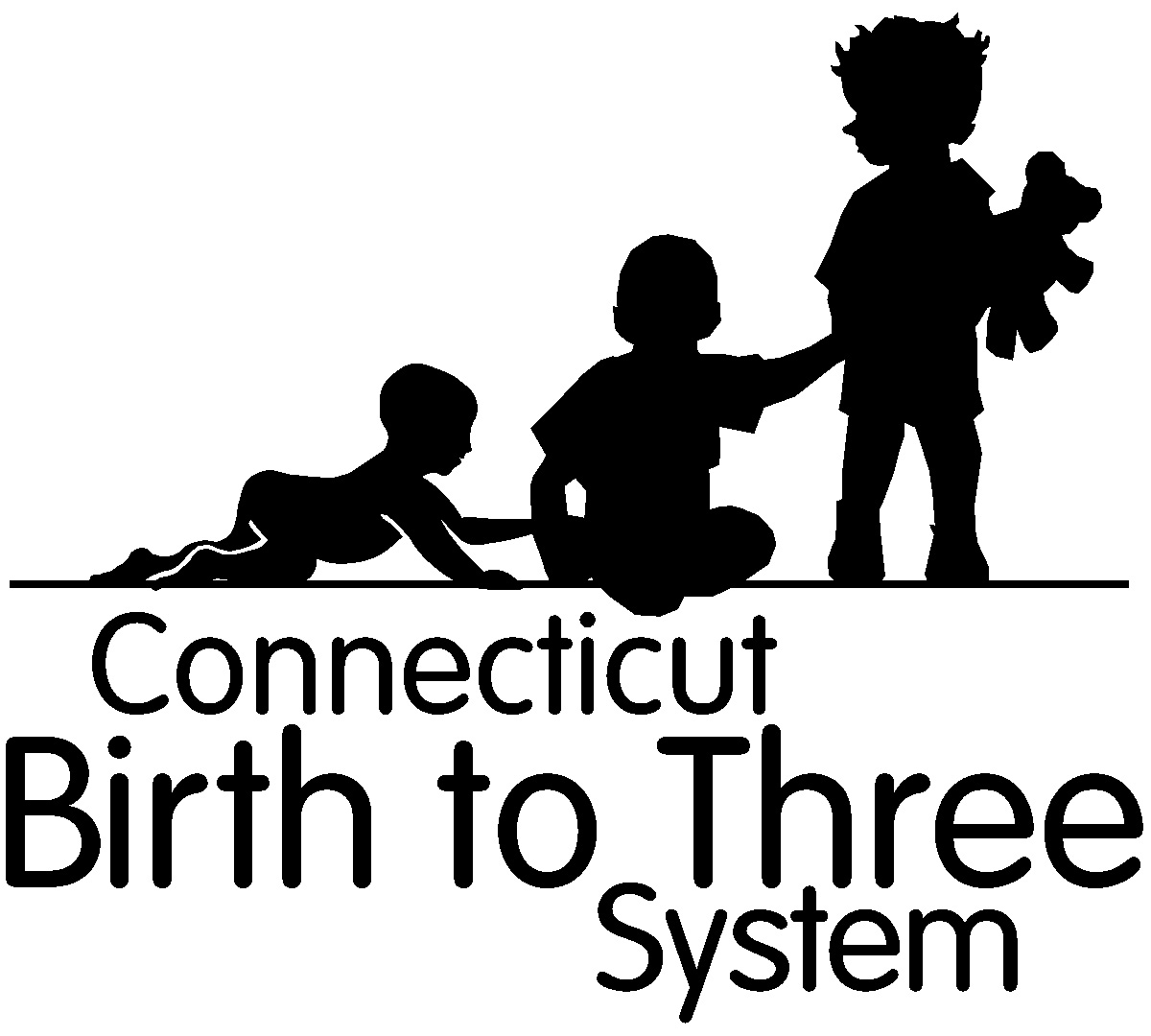 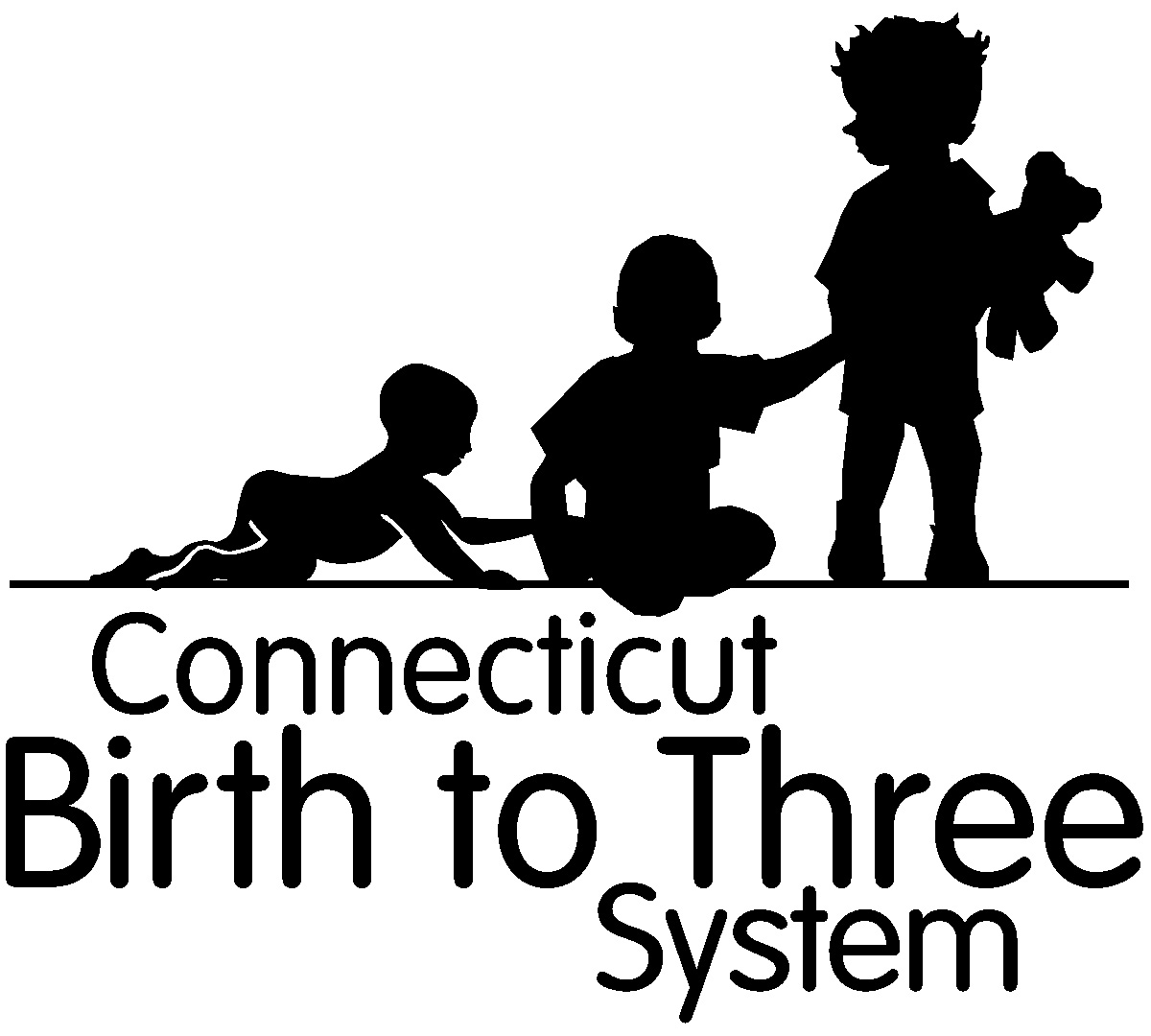 উর্ধ্বতনের নাম	ঠিকানা	প্রিয় 	, 		তারিখ	The 	 জন্য নিচের সুবিধাগুলো: কি _______________________                  (জন্ম তিনটি প্রোগ্রাম নাম)	                                                         (তার নাম)   যথাযথ পরীক্ষা করুন	যদি প্রযোজ্য হয়। এর অবস্থান                                                                                                                         এই : এই মুহূর্তে, প্রয়োজনীয় নিচে নামে, (মূল্যায়ন/মূল্যায়নের ফলাফল জানিয়েছে, রেকর্ড, সন্তানের অগ্রগতি, ক্লিনিক্যাল মতামত জানানো যেমন,) ব্যবহৃত তথ্যের বিবরণ সহ এই সিদ্ধান্তের কারণে এগুলো।কেন্দ্রীয় আইন ও বিধিবিধানের এ যেন অংশগ্রহণ করতে পারে নোটিশ খুব মূল্যায়ন বা সভার আগে লেখা গ্রহণ প্রয়োজন। রাষ্ট্র বা কোন সেবা প্রদানকারী সংস্থার প্রস্তাব, বা, শুরু যোগ্যতা আপনার সন্তানের জন্য কানেকটিকাট জন্ম করার তিনটি সিস্টেম পরিবর্তিত হতে চায় না বা আপনি পাবেন আপনার শিশু ও পরিবারের সেবা পূর্বের অধিকার আছে নোটিস লিখেছেন। উপরন্তু, পিতামাতার অধিকার আছে:অনুমতি অগ্রাহ্য এবং অনুমতি দেওয়া হয়, তাহলে এটা কোন সময়ে বাতিল করা হতে পারে।পর্যালোচনা করুন এবং কপি করা সব রেকর্ড সংগ্রহ।তাদের স্থানীয় ভাষায় সব মূল্যায়ন/মূল্যায়নের ফলাফল অবহিত করা।এই মূল্যায়ন বা মূল্যায়ন বা IFSP ফলাফলের সঙ্গে একমত নন এবং আনুষ্ঠানিক অভিযোগ বা অনুরোধ মেডিয়েশন বা কান ফাইল দাখিল করতে পারেন।যদি আপনি খুশী ডাক সময় বা স্থানের তালিকায় সুবিধাজনক নয়                                                                                                    খাঁটি,নাম শিরোনামআমরা মূল্যায়ন সম্পন্ন হবে / মূল্যায়নের সঙ্গে দলের সদস্য হিসেবে।আপনাদের তিনজনের জন্মের জন্য যোগ্য বলে বিবেচিত হয়, এবং আমাদের সাথে দেখা করতে হবে সাথে তোমাদের [] আপনার সন্তানের প্রাথমিক ব্যক্তি পরিবারের সেবার পরিকল্পনা (IFSP) উন্নয়ন, [] পর্যালোচনা বা আপনার IFSP পরিমার্জনা বা [] আপনার IFSP মূল্যায়ন করার জন্য বার্ষিক সভা সম্পন্ন। (শুধুমাত্র একটি পরীক্ষা)আপনাদের তিনজনের জন্মের জন্য উপযুক্ত নয়।সম্মেলনে পরিকল্পনা পরিবর্তন আপনার অনুমোদন নিয়ে সেখানে আমরা আপনার IFSP একটি অংশ রূপান্তরের পরিকল্পনা নিয়ে আলোচনা করব এবং যার ফলে আমরা IFSP ঘটনার যেন ২০০৯র আয়োজন করা হয়েছে।যেমন আপনার বর্তমান IFSP ওপর তালিকাভুক্ত সেবা পর্যন্ত শুরু হবে না (কারন নিচে দেখুন)আপনাদের মূল্যায়ন এ সময়ের প্রয়োজন পড়ে না। (কারন নিচে দেখুন)তিনটি সিস্টেম কানেকটিকাট জন্ম থেকে আপনার সন্তানকে প্রস্থান নয়। (কারন নিচে দেখুন)অন্যান্য: